SOSIAL HANDLINGSPLANFOR LYNGENSKOLEN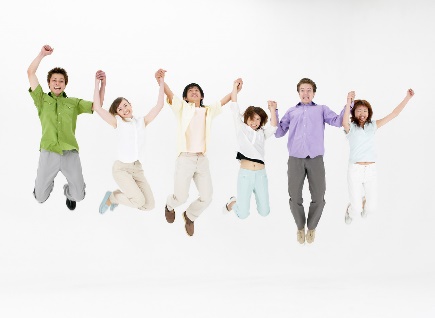 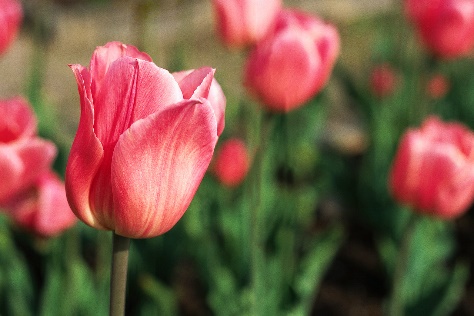 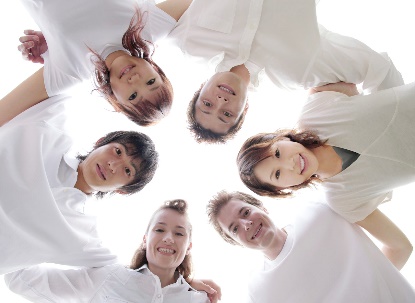 Lyngenskolen – trygg ferd mot framtida.  Våre barn skal, med fokus på mestring og høflig framferd, oppleve sin barndom som trygg, meningsfull og lærerik, med voksne som ser, løfter og utfordrer. Oktober 2018ForordSosial handlingsplan bygger på og erstatter tidligere sosial læreplan.Overordnet er FN barnekonvensjon artikkel 3Til barnets beste
Handlinger som angår barn som foretas av myndigheter og organisasjoner skal først og fremst ta hensyn til barnets beste. Staten skal sørge for at de institusjoner og tjenester som har ansvaret for omsorgen eller vernet av barn, har den standard som er fastsatt, særlig med hensyn til sikkerhet, helse, personalets antall og kvalifikasjoner så vel som overoppsyn.Første del-Generell handlingsplan for Lyngenskolen skal revideres hvert fjerde år av tillitsvalgte og rektorkollegiet.Andre del som er den enkelte skole konkretisering av generell plan skal revideres i alle skolens utvalg årlig.Planen tas opp minst en gang i året i rektorkollegiet. Sist revidert 16.10.18Innhold:Opplæringsloven kapittel 9A								s.   4Nyttige lenker										s.   5Beredskapsteam mot mobbing i skoler og barnehager i Lyngen			s.   5Ressursgruppe for barns beste							s.   6Beredskapsteam mot drop out							s.   6Skolens rutiner og prosedyrer							s.   7Et godt skolemiljø									s.   8De foresatte har plikter								s.   8FUGs foreldreplakat									s.   9Slik går du fram ved klage på skolemiljøet						s. 10Lover og forskrifter									s. 10Brukerorganene i Lyngenskolen							s. 12Elev og foreldresamtaler								s. 14Opplæringsloven kapittel 9AOpplæringsloven kapittel 9A omhandler elevene sitt skolemiljø og sier at alle elever har rett til et trygt og godt skolemiljø, som fremmer helse, trivsel og læring. Eleven har en individuell rett til et trygt og godt skolemiljø og det er elevens egen subjektive oppfatning som avgjør om skolemiljøet er trygt og godt Skolen skal ha nulltoleranse mot krenking som mobbing, vold, diskriminering og trakassering.Skolen skal hele tiden jobbe for å oppnå best mulig skolemiljø og at skolen skal oppleves som trygg og god for elevene. Rektor har ansvaret for at dette blir gjort.Alle voksne som jobber på skolen skal følge med på at elevene har det bra og gripe inn mot mobbing og annen krenking. De skal også varsle rektor hvis de får mistanke og kjennskap til at en elev ikke har det trygt og godt. Skolen har plikt til å undersøke og sette inn egnede tiltak som sørger for at eleven får et godt og trygt skolemiljø. Rektor skal varsle skoleeier i alvorlige tilfeller. Undersøkelsesplikten er ikke avgrenset av årsaken til at eleven ikke har det trygt og godt på skolen. Hvis dette skyldes forhold utenom skoletiden og utenfor skolens område, har likevel skolen undersøkelsesplikt så lenge elevens skolemiljø påvirkes negativt av dette. Dette kalles skolens aktivitetsplikt. Rektor har overordnet ansvar for å lage en plan og sette inn tiltak slik at eleven igjen får det trygt og godt på skolen.I den skriftlige planen skal det stå hvilket problem som skal løses, hvilke tiltak skolen har planlagt, når tiltakene skal gjennomføres, hvem som har ansvaret for gjennomføring av tiltak og når tiltakene skal evalueres. Elevens rett til å bli hørt i spørsmål som gjelder dem selv, og elevens beste er hensyn som må tas med i skolens vurdering.Dersom en som arbeider på skolen får mistanke om eller kjennskap til at en ansatt på skolen utsetter en elev for krenkelser som mobbing, vold, diskriminering eller trakassering skal vedkommende straks varsle rektor som igjen varsler Kommunalsjef for oppvekst. Dersom det er en i ledelsen ved skolen som står bak krenkingen, skal skoleeier varsles direkte av den som får kjennskap til dette.Loven gjelder også for elever som deltar i leksehjelpordningen og i skolefritidsordningen med unntak av reglene om ordensreglement og bortvisning i opplæringsloven § 9A-10 og § 9A-11.Skolene har plikt til å informere elever og foreldre om deres rettigheter, om skolens aktivitetsplikt og muligheten til å melde saken til Fylkesmannen.Dersom eleven eller foresatte ikke mener at skolen ikke har gjort nok for å stoppe krenkelser, kan de melde saken til Fylkesmannen i Troms.Først må du ha tatt opp saken med rektor på skolenDet må ha gått minst en uke fra du tok opp saken med rektorSaken må gjelde skolemiljøet på den skolen eleven går på nåHvis fylkesmannen ikke kan realitetsbehandle saken, skal de avvise den. Når Fylkesmannen avviser en sak, fatter de et enkeltvedtak om avvisning og eleven/foreldrene kan klage på avvisningsvedtaket til Utdanningsdirektoratet. Verken skolen eller skoleeier kan klage til Fylkesmannen.Skolen og skoleeier skal uten hinder av lovfestet taushetsplikt gi Fylkesmannen de opplysninger de trenger for å utrede saken.Hvis Fylkesmannen mener at skolen ikke har gjort det de skal, kan de bestemme hva skolen skal gjøre for at å sørge for at eleven får et trygt og godt skolemiljø. Fylkesmannen skal sette en frist for når tiltakene skal bli gjennomført og følge opp saken. De kan også gi bøter hvis skolene ikke følger opp.Det fysiske miljøet på skolen skal være i samsvar med de faglige normene som fagmyndighetene til enhver tid tilrår. Skolen skal innredes slik at det blir tatt hensyn til de elevene ved skolen som har funksjonshemninger.Dersom det blir bedt om tiltak for å rette på fysiske miljøforhold skal skolen så raskt som mulig behandle dette.Nyttige lenkerOpplæringsloven Kapittel 9A Elevane sitt skolemiljø.Ordensreglement for skolene i LyngenHandlingsplan mot mobbing og krenkende atferd i grunnskolen, legges ut når revidert utgave er godkjent av levekår.Håndtering av krenkende elevatferd rettet mot ansatte i skolene i Lyngen kommune.Retningslinjer for elevpermisjonerRetningslinjer for skoleturerOppvekstplan 6-16, 2015-2018, legges ut når revidert utgave foreligger.Forskrift om skolebytteregler https://www.udir.no/nullmobbing/Beredskapsteamet mot mobbing i skoler og barnehager i LyngenFormålet er å hjelpe foresatte, elever, skole og barnehager i de vanskeligste mobbesakene gjennom et beredskapsteam som er tilgjengelig for elever, foresatte, helse, barnehager og skoler.Prosedyre for beredskapsteam i skoler og barnehager i Lyngen.Ressursgruppe for barns beste Ressursgruppe for barns beste er en tverrfaglig ressursgruppe som i hovedsak jobber med systemarbeid innenfor området barn og unge. Ressursgruppa består av representanter fra helsestasjonen, barnevernet, NAV, kommunepsykologen, kommunelegen, rus/psykisk helse og oppvekst. Ressursgruppa utvides ved behov. Her kan saker meldes inn til drøfting. Ressursgruppa har møter ca. annenhver måned.Beredskapsteam mot drop out Beredskapsteam mot drop out er en tverrfaglig gruppe som har som formål å hjelpe ungdom som står i fare for å droppe ut av videregående opplæring. Gjennom tverrfaglig samarbeid vil en kunne identifisere og forebygge drop out tidligst mulig og ved å drive oppsøkende virksomhet på ungdommens arena, herunder også ungdomsskolen. Beredskapsteamet består av miljøarbeider, kommunalsjef for oppvekst, helsesøster, rektorer, barnevern, kommunepsykolog, NAV, kommunelege, PPT, OT og rus og psykisk helse.Skolens rutiner og prosedyrer* Personvernloven skal ivaretas ved alle drøftinger og evaluering av resultater.Et godt skolemiljøEt godt skolemiljø har vi når alle elevene opplever trygghet og mestring i sin skolehverdag. Dette innebærer blant annet:Alle ansatte ved skolen informeres årlig om den plikt de har til å undersøke, gripe inn og varsle dersom de har mistanke eller kunnskap om at elever blir utsatt for krenkende ord eller handlingerGode inspeksjonsordninger – inspiserende lærere har gule vesterTilpasset opplæring for eleveneForhindre uønsket/krenkende adferd gjennom trivselstiltak (årshjul)Handtere og følge opp uønsket adferd blant eleverRektor varsles om uønsket elevadferdSkolen følger skriftlige rutiner for å avdekke brudd på Opplæringslova § 9A , Foresatte får informasjon om retten til å klage på skolemiljøetElever og foresatte tas med på råd og vurdering iht rutiner i årshjuletForebyggende arbeid mot mobbing (ulike aktiviteter)Årlige trivselsundersøkelser med evaluering og nye tiltakØke elevmedvirkning og involvere elevene gjennom klasseråd, elevråd og 2 ganger årlig felles elevråd for alle skolene i Lyngen.Gi informasjon og gjøre skolens regler synlig for alle elevene ved tydelig praksis og ved oppslag på elevenes daglig møteplasser.Diskutere skolemiljøet jevnlig i klassene, ukentlig på avdelingsmøter, minst 2 ganger årlig elevråd, SUSMU, FAU og i personalmøter.Skolemiljø diskuteres på alle foreldremøterKlassene har egne planer for et godt skolemiljø som oppdateres årligSkoleledelsen følger opp rapportportaler. Ledelsen bruker innsamlede opplysninger om mobbing og trakassering for å kartlegge omfang, måter og steder der det skjer mobbing og følger dette videre opp med drøftinger i rådsorganene og i personalet og gjennomfører tiltak til forbedringer.
De foresatte har plikterForeldrene har hovedansvaret for barnas utdannelse. Dette er klart definert i både Barneloven og Opplæringsloven. Læringsplakaten og FNs menneskerettigheter er også med på å understreke at hovedansvaret for både oppdragelse og opplæring ligger hos foreldrene. Dette forutsetter et nært samarbeid mellom hjem og skole.FUG `s foreldreplakatHa hovedansvar for elevens oppdragelse.  Følge opp sine barns skolegang og involvere barna.Stille opp på møter og bidra til et godt samarbeid mellom hjem og skole. Har rett til å be skolen sette i gang tiltak for at skolemiljøet skal bli bedre og å komme med forslag til hva skolen bør gjøre.Har oppdrageransvaret og skal sørge for at barna kan fylle opp sin plikt til opplæring etter evne og forutsetningerHar ansvar for daglig omsorgHar ansvar for at barna møter forberedt på skolen og har egnet påkledning.Skal se til at barna gjør sine lekser, men skolen kan ikke forutsette at de foresatte har kompetanse til å gi barna faglig hjelp.Skal holde seg informert om sine barns skolesituasjon.Har best kjennskap til sine barn og bør derfor gi skolen del i denne for at skolen skal kunne ivareta elevenes rett til tilpasset opplæring.Skal være kjent med skolens regelverk og bidra til at barna respekterer dette.Heimen har rett til å klage til Fylkesmannen dersom de mener at skolen ikke har gjort nok for å stoppe krenking som mobbing, vold, diskriminering og trakassering. Slik går du fram ved klage på skolemiljøetAnsatte kjenner plikten til å informere foresatte om elevens rett til et godt skolemiljø.Rektor skal på eget initiativ når skolen finner det nødvendig eller elev/ foresatte ber om det utarbeide en aktivitetsplan. etter Opplæringslova § 9A-4Både elever og foreldre/foresatte kan henvende seg til skolen og be om at feil og mangler ved skolemiljøet blir rettet opp. Dette bør gjøres skriftlig.Skolen skal snarest mulig ta stilling til henvendelsen og innen 5 virkedager har utformet en aktivitetsplan. Den som har etterspurt tiltak, skal ha skriftlig tilbakemelding- gjennom en aktivitetsplan.Dersom elev eller foresatte ikke er fornøyd med innholdet i planen, kan de klage til Fylkesmannen. Skolen har plikt til å hjelpe foresatte til å skrive klagen.Dersom Fylkesmannen gir klageren medhold, må skolen rette seg etter de påleggene som Fylkesmannen gir.Lover og forskrifterForeldrene har hovedansvaret for barnas utdannelse. Dette er klart definert i både Barneloven og Opplæringsloven. Læringsplakaten og FNs menneskerettigheter er også med på å understreke at hovedansvaret for både oppdragelse og opplæring ligger hos foreldrene. Dette forutsetter et nært samarbeid mellom hjem og skole. I Prinsipper for opplæringen sies det i Læringsplakaten at skolen skal legge til rette for samarbeid med hjemmet og sikre de foresattes medansvar i skolen.EnkeltvedtakEt enkeltvedtak er ifølge forvaltningsloven et vedtak som gjelder rettigheter eller plikter til en eller flere bestemte personer. Forvaltningsloven har innledningsvis noen fellesbestemmelser som gjelder all forvaltningsvirksomhet, og deretter en del bestemmelser som bare gjelder saksbehandling som skal føre fram til enkeltvedtak.Den som en sak omhandler eller gjelder, regnes som part i saken. Part i saken har rett til å uttale seg om saken og rett til innsyn i saken.OffentlighetsprinsippetOffentlig innsyn i virksomheten til forvaltningen er et viktig prinsipp i forvaltningsretten. Den fastslår at forvaltningens virksomhet er offentlig. Enhver kan kreve innsyn i det offentlige innholdet i en hvilken som helst bestemt sak, helt uavhengig av om man har tilknytning til saken eller ikke, og uten å måtte begrunne hvorfor.Opplæringsloven         § 1-1. Formålet med opplæringa Opplæringa i skole og lærebedrift skal, i samarbeid og forståing med heimen, opne dører mot verda og framtida og gi elevane og lærlingane historisk og kulturell innsikt og forankring. § 11-1. Samarbeidsutval ved grunnskolar Ved kvar grunnskole skal det vere eit samarbeidsutval med to representantar for undervisningspersonalet, ein for andre tilsette, to for foreldrerådet, to for elevane og to for kommunen. Den eine av representantane for kommunen skal vere rektor ved skolen. Elevrepresentantane skal ikkje vere til stades når saker som er omfatta av teieplikt etter lover eller forskrifter, blir behandla i samarbeidsutvalet.§ 11-1a. Skolemiljøutval ved grunnskolar Ved kvar grunnskole skal det vere eit skolemiljøutval. I skolemiljøutvalet skal elevane, foreldrerådet, dei tilsette, skoleleiinga og kommunen vere representerte. Skolemiljøutvalet skal vere sett saman slik at representantane for elevane og foreldra til saman er i fleirtal.§ 11-4. Foreldreråd ved grunnskolar På kvar grunnskole skal det vere eit foreldreråd der alle foreldre som har barn i skolen, er medlemmer. Foreldrerådet skal fremje fellesinteressene til foreldra og medverke til at elevar og foreldre tek aktivt del i arbeidet for å skape godt skolemiljø. Foreldrerådet skal arbeide for å skape godt samhald mellom heimen og skolen, leggje til rette for trivsel og positiv utvikling hjå elevane og skape kontakt mellom skolen og lokalsamfunnet. Foreldrerådet vel eit arbeidsutval. Arbeidsutvalet vel to representantar med personlege vararepresentantar til samarbeidsutvalet. Leiaren for arbeidsutvalet skal vere den eine av representantane.  § 15-1. Bruk av forvaltningslova (opplysningsplikt)Forvaltningslova gjeld for verksemd som etter lova her blir driven av forvaltningsorgan, med dei særreglane som er fastsette i lova her. Forskrift til opplæringslova§ 20-1. Formålet med foreldresamarbeid Skolen skal sørgje for samarbeid med heimen, jf. opplæringslova § 1-1 og § 13-3d. Foreldresamarbeid skal ha eleven i fokus og bidra til eleven sin faglege og sosiale utvikling. Eit godt foreldresamarbeid er ein viktig ressurs for skolen for å styrkje utviklinga av gode læringsmiljø og skape læringsresultat som mellom anna fører til at fleire fullførar vidaregåande opplæring.§ 20-3. Foreldresamarbeid i grunnskolen Skolen skal halde kontakt med foreldra gjennom opplæringsåret. Skolen skal i starten av kvart opplæringsår halde eit foreldremøte der foreldra informerast om skolen, innhaldet i opplæringa, medverkinga til foreldra, rutinar og anna som er relevant for foreldra. Foreldra har minst to gonger i året rett til ein planlagd og strukturert samtale med kontaktlæraren om korleis eleven arbeider dagleg, og eleven sin kompetanse i faga. I tillegg skal kontaktlæraren samtale med foreldra om utviklinga til eleven i lys av opplæringslova § 1-1, generell del og prinsipp for opplæringa i læreplanverket. Samtalen skal klargjere korleis eleven, skolen og foreldra skal samarbeide for å leggje til rette for læringa og utviklinga til eleven. Eleven kan vere med i samtalen med foreldra. Når eleven har fylt 12 år, har han eller ho rett til å vere med i samtalen. Samtalen kan sjåast i samanheng med samtalen med eleven etter § 3-11 tredje ledd og halvårsvurdering i fag etter § 3-13. Foreldra skal få munnleg eller skriftleg:Varsling om elven sitt fråværVarsling dersom det er fare for at det ikkje er grunnlag for vurdering i dag, orden og oppførsel eller fare for at eleven kan få karakteren nokså godt eller lite godt i orden og oppførsel, jf. § 3-7Informasjon om eleven og foreldra sine rettar og pliktar etter opplæringslova og forskriftaAnna viktig informasjon om eleven, med mindre denne er underlagt teieplikt etter anna lovgivning.Brukerorganene i LyngenskolenElevrådElevrådet består av elever valgt fra 5. – 10. trinn.. En lærer har ansvaret som veileder. Elevrådet skal være valgt i løpet av de to første ukene i skoleåret. Elevrådets oppgaver er å fremme eller diskutere saker som angår skolemiljø/læringsmiljø, samt uttale seg i saker som fremmes av skolen. Så som elevundersøkelsene og andre forhold som vedrører elevene direkte.Det skal arrangeres felles elverådsmøte hvor elevrådene fra alle skolene i Lyngen deltar, en gang i høsthalvåret og en gang i vårhalvåret.ForeldreutvalgetAlle foreldre med barn i skolen er automatisk medlemmer av foreldrerådet. Foreldreådets arbeidsutvalg (FAU) fungerer som styre for Foreldrerådet. Alle årstrinn skal ha et medlem med personlig vararepresentant i FAU. Så langt råd er bør begge kjønn være likt representert i FAU. Antall medlemmer avgjøres om det er elever på alle årstrinn. Etter delegering fra foreldrerådet, velger hvert trinn sitt medlem og varamedlem til FAU. Valget skjer før 15.sept.                                                                                                                         FAU velger selv leder, nestleder, kasserer, sekretær og revisor. Det skal holdes minst ett foreldrerådsmøte hvert skoleår, det første innen 25. september.Leder i FAU og /eller rektor innkaller til møte. Rektor skal ha kopi av innkallingaForeldrerådet skal/kan:Fremme fellesinteressene til foreldrene og medvirke til at elever og foreldre tar aktivt del i arbeidet med å skape et godt skolemiljø.  Jobbe for å skape godt samhold mellom hjem og skole og legge til rette for trivsel og positiv utvikling hos elevene.       Støtte og gjennomføre trivselsfremmende tiltak og arrangementer.Delta i arbeid for å fremme trygge omgivelser ute - skolevei og uteareal - og skolens innemiljø.                                                                                                  Skape kontakt mellom skolen og lokalmiljøet.Gjøre skolen til en ressurs i sitt nærmiljø.Gi uttalelser i større saker som angår skolen og skolekretsen. Diskutere skolepolitiske spørsmål, både på lokalt og nasjonalt nivå.Vedta skolens plan for foreldresamarbeid.Velge foreldrerådets arbeidsutvalg ved å delegere oppgaven til klasseforeldremøter. Velge en representant i tillegg til FAU leder som alltid er representant i skolens samarbeidsutvalg og skolemiljøutvalget. Valgperioden er ett år fram til neste valg er foretatt.Behandle foreldrerådets økonomiske ressurser (godkjenne regnskapet).KlassekontakteneValg av klassekontakt gjøres på den enkelte klasses foreldremøte.Jobbe med hjem-skolesamarbeidet for sitt klassetrinn.Være bindeledd mot skolen, og da spesielt kontaktlæreren.Omdømmebygging Foreldrekontaktene planlegger foreldremøter sammen med lærerne.                          Iverksette og samarbeide om å gjennomføre aktiviteter i klassen eller på trinnet.                       Ta opp fellessaker som opptar elever og foreldre, med lærerne eller FAU.ForeldremøterDet holdes minst 2 foreldremøter i skoleåret, det første før 15. september. Møtet kan avvikles som fellesmøter på trinnene, men det skal være ett møte på klassenivå for bl.a valg av klassekontakter og medlemmer til FAU og kasserer for eventuell klassekasse.Ett foreldremøte holdes på vårhalvåret der vurdering av skoleåret også tas med (skolemiljø, læringsmiljø, aktiviteter mv).Planlegges og gjennomføres i samarbeid mellom kontaktlærer og foreldrekontaktene.Kopi av innkalling sendes avdelingsleder og rektorLærerne og foreldrerepresentantene avtaler hvem som leder de ulike delene av møtetGi informasjon av mer generell karakter, blant annet om undervisningsopplegg, arbeidsmetoder, opplæringsplaner for elevgruppen. Skolens ordensregler og elevenes rettigheter etter Opplæringsloven kapittel 9 A drøftes årlig.                                                                                           Drøfte saker som gjelder trinnet for eksempel det sosiale og faglige miljøet, generelle holdningsspørsmål, planlegging av turer og lignende.Gi informasjon om elevenes og foreldrenes rettigheter som retten til fritak og andre rettigheter.Alle foreldre oppfordres til å delta på møtene. En av foreldrene skriver møtereferat. Kopi av referat sendes kontaktlærer, avdelingsleder og rektor.Lærerne og klassekontaktene evaluerer møtene i fellesskap.Skoleledelsen kan delta på alle foreldremøter.Samarbeidsutvalget og skolemiljøutvalget er i Lyngenskolen ett utvalg SUSMUSamarbeidsutvalget har rett til å uttale seg i alle saker som gjelder skolen. Samarbeidsutvalget skal bestå av to representanter for undervisningspersonaler, en for andre ansatte, to fra foreldrerådet, to for elevene, en fra kommunen og rektor.Skolemiljøutvalet skal medverke til at skolen, dei tilsette, elevane og foreldra tek aktivt del i arbeidet for å skape eit godt skolemiljø. Skolemiljøutvalet har rett til å uttale seg i alle saker som gjelder skolemiljøet, jf. kapittel 9a.Skolemiljøutvalget består av medlemmene i samarbeidsutvalget minus lærerrepresentant og representant for andre tilsatte. Elevene og foreldrene skal ha flertall i utvalget.SUSMU består av:      2 representanter for elevene      2 foreldrerepresentanter (leder i FAU er alltid medlem, det andre medlemmet velger FAU)      1 repr. fra undervisningspersonalet      1 repr fra andre tilsette      1 repr. fra kommunen (velges hvert 4. år av levekårsutvalget)      1 repr. fra skoleledelsen.   Leder og eller rektor innkaller til møte.Elev og foreldresamtaler.Det vises til forskrift § 3-2 og § 3-3 i Opplæringsloven ” Skolen og kontakten med heimen som omhandler elevvurdering og konferansetimer med foresatte.”§ 3-2: Skolen og kontakten med heimenSkolen skal halde god kontakt med foreldra. Kontaktlæraren skal minst to gonger om åretha ein planlagd og strukturert samtale med dei. I samtalen skal kontaktlæraren mellomanna gjere greie for korleis eleven står i høve til dei måla som er sette i læreplanverketog korleis eleven arbeider til dagleg. Samtalen skal munne ut i ei oppsummering, mellomanna med sikte på å bli enige om kva det særskilt skal leggjast vekt på i det vidarearbeidet. Etter fylte 12 år har eleven rett til å være med. I tillegg til samtale kan ein nytte skriftleg melding når skolen og/eller heimen finn det formålstenleg. Skriftleg melding skal alltid sendast når foreldra ikkje møter til samtale.Skolene har utarbeidet skjemaer for bruk i elev- foreldresamtaler. Samtalene inneholder et kort tilbakeblikk på perioden fra forrige møte og en evaluering av utvikling og måloppnåelse. Nye konkrete mål settes ut fra hva eleven mestrer.Samtalene utføres etter dato i skolens årshjul.Foreldrene kan også kontakte skolen/læreren ved behov og få vite om elevens faglige og sosiale utvikling om foreldrene ser behov for det.MeldingsbokAlle elever i grunnskolen skal ha ei meldingsbok som blir brukt av foreldrene og avkontaktlæreren til meldinger om fravær, søknader om å få fri osv. Ved søknad om fri utover en dag, må henvendelsen skje skriftlig til rektor. Søknadsskjema finner du på kommunens hjemmeside. Kontaktlærer fører fravær (anmerkninger mm.) i Skooler.Ranselpost, hjemmeside og Skooler.Skriftlig informasjon, ukeplaner etc. fra skolen, sendes som e-post, sms, informasjon i Skooler og ranselpost. Lyngenskolen bruker læringsplattformen Skooler. Kommunens hjemmeside har et eget informasjonsskriv til foresatte som bør leses av alle heimene.  Informasjon om eleven og klassen
Skolen informerer fortløpende om den enkelte elev ved bruk av: Ukeplaner/ arbeidsplaner, meldingsbok, samtaletimer, telefon, mail, Skooler, brev, vurdering/ underskrifter.Del 2 av Sosial læreplan utarbeides lokal på den enkelte skoleTidspunkt:Oppgaver og prosedyreAnsvarlig:JanuarEt godt læringsmiljø – diskusjon skoleledelse og elever. Ulike arrangement gjennomføres i løpet av skoleåret: Drøfte resultatene av høstens Elevundersøkelse, dersom det ikke er gjort før jul.EnhetslederJanuar- aprilGjennomføre lokale trivselsundersøkelser, spørreundersøkelse om mobbing og følge opp resultatene sammen med foresatte. Kontaktlærer og enhetslederFebruarFrivillig gjennomføring av ElevundersøkelsenEnhetslederMai- juni Innsamling og oppfølging/evaluering av resultater fra skolebasert vurdering.EnhetslederJuniDrøfte/ revidere sosial handlingsplan for Lyngenskolen i rektorkollegietKommunalsjef for oppvekstAugustSkoleruta, ordensreglement og nytt infoskriv om grunnskolen publiseres på kommunens hjemmeside. Rektor påser at elever og foresatte får Ordensreglement for grunnskolene i LyngenKommunalsjef for oppvekst EnhetslederSkolestart høstGjennomgang med elever, ansatte ,skoleledelse, elevråd, FAU og SUSMU  skolens egen Sosiale handlingsplanEnhetsleder, Kontaktlærer, August - septemberGjennomgang på foreldremøter og ansattemøter av: Ordensreglement, Opplæringsloven kap. 9a og Sosial handlingsplan for LyngenskolenEnhetsleder, kontaktlærer,OppvekstsjefOktoberGjennomføre trivselsundersøkelse på alle trinn (spørreundersøkelse om mobbing) og følge opp resultatene med foresatte.Kontaktlærer, enhetsleder, klasseråd, elevråd, FAU, SUSMUOktober -januarElevundersøkelse på 7. og 10 trinn gjennomføres i perioden oktober-januar. Frivillig for de ande klasseneEnhetslederKontaktlærerKjære forelderDu er ditt barns første og viktigste lærer! Er du engasjert, gjør barnet ditt det bedre på skolen. Ditt engasjement er like viktig på ungdomsskolen som i barneskolen.Diskuterer du med barnet, stimulerer du hennes/hans tanker og utvikling.Det er viktig at du er med og vurderer barnets arbeid.Når du bryr deg, blir barnet mer motivert og trives bedre på skolen. Din tro på egen rolle og mulighet til å påvirke er viktig for barnet ditt. Har du et godt forhold til skolen, påvirker det barnets resultater.At du kjenner de andre foreldrene, fører til bedre samarbeid og oppfølging.Foreldre er en viktig ressurs for barnas skolegang!Foreldreutvalget for grunnopplæringen (www.fug.no)